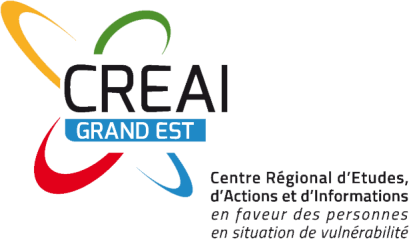 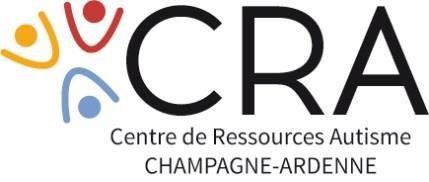 CREAI Grand Est	CRA Champagne-ArdenneCentre Régional d’Etudes, d’Actions	Centre de Ressources Autismeet d’Informations Grand Est	Champagne-ArdenneCourriel : documentation@creai-grand-est.fr	Courriel : accueil@cra-champagne-ardenne.frSite Internet : www.creai-grand-est.fr	Site Internet : www.cra-champagne-ardenne.frCité administrative Tirlet - Bât. 3, 5 rue de la Charrière, 51036 Châlons en Champagne Cedex, Tél. : 03.26.68.35.71Fiche d’inscription ProfessionnelsCentre de Ressources DocumentairesJe soussigné (e), ………………………………………………………………, accepte l’utilisation et la conservation de mes coordonnées par le centre documentaire pour l’usage exclusif du service de prêt ainsi que l’envoi d’informations concernant la vie et le fonctionnement du centre de documentation ; j’ai noté que je dispose d’un droit d’accès à mes données personnelles.Je reconnais avoir pris connaissance du règlement de fonctionnement du centre de documentation et m’engage à le respecter.A Châlons-en-Champagne, leSignatureModalités d’emprunt :Nombre de documents empruntables :8 maximum (dont 3 livres maximum, 1 DVD, 2 objets ludoéducatifs maximum, 2 périodiques maximum)Durée d’emprunt (et éventuelle prolongation)3 semaines (+ 3 semaines si les documents ne sont pas réservés par ailleurs.Documents à fournir pour l’inscription :Présentation d’une carte d’identitéBulletin d’inscription entièrement renseignéDégradation ou non-restitution du document/matérielFacturation au prix du neuf Mise à disposition de test d’évaluation/de diagnosticDemande d’un chèque de caution (à l’ordre du CREAI Grand Est) – à chaque emprunt –à hauteur de 50% du prix du testCoordonnées de l’emprunteur :Coordonnées de l’emprunteur :Nom :Prénom :Adresse :Adresse :Code postal :Ville :E-mail :E-mail :Téléphone :Année de naissance :Coordonnées de l’employeur :Coordonnées de l’employeur :Nom institution :Nom institution :Adresse :Adresse :Code postal :Ville :E-mail :E-mail :Téléphone :Téléphone :